ПРИНЯТО                                                                        УТВЕРЖДЕНОна заседании педагогического совета                           Директор МОУ СОШ № 17протокол № ___                                                               ______________Е.А. Кучинаот «___» _____20___ г.                                                                                                                                                ВВЕДЕНО В ДЕЙСТВИЕ                                                                                             Приказ № __________                                                                                             От «_____» ________20__ г.ПРОГРАММАДУХОВНО-НРАВСТВЕННОГО РАЗВИТИЯ И ВОСПИТАНИЯ ОБУЧАЮЩИХСЯ НА СТУПЕНИ ОСНОВНОГО ОБЩЕГО  И СРЕДНЕГО ОБЩЕГО ОБРАЗОВАНИЯТверь, 2014 г.Содержание программы I.  Пояснительная записка II.  Нормативно-правовое обеспечение III.  Цели и задачи программы. IV.  Принципы реализации программы. V.  Направления программы. VI. Воспитательный потенциал образовательного учреждения и окружающей его среды. VII.  Механизмы реализации воспитательной программы. VIII.  Оценка эффективности реализации Программы. IX.   Ожидаемый результат.X.  Содержание и формы воспитательной работы в школеI. Пояснительная записка На современном этапе приоритетным направлением государственной политики в образовании является сфера воспитания.  В соответствии с Законом Российской Федерации «Об образовании» воспитание рассматривается как целенаправленная деятельность, осуществляемая в системе образования, ориентированная на создание условий для развития духовности обучающихся на основе общечеловеческих и отечественных ценностей; оказание им помощи в жизненном самоопределении, нравственном, гражданском, профессиональном становлении; создание условий для самореализации личности. Достижение заявленных целей обеспечивается созданием в образовательных учреждениях воспитательных систем, выступающих главным фактором успешного решения воспитательных задач. В воспитании взаимодействуют личность, семья, государственные и общественные институты, учебно-воспитательные заведения, средства массовой коммуникации, религиозные институты, общественные организации. Современная социокультурная ситуация характеризуется множеством инновационных изменений в сфере образования: возникают образовательные учреждения нового типа, меняются приоритеты содержания обучения и воспитания, иными становятся педагогические технологии, стиль управления школой, критерии оценки её деятельности. Этот процесс сопровождается существенными изменениями в педагогической теории и практике учебно-воспитательного процесса. Происходит смена образовательной парадигмы: предлагаются иное содержание, иные подходы, иное право, иные отношения, иное поведение. В то же время продолжают нарастать негативные тенденции в молодежной среде: распространяется равнодушие, эгоизм, цинизм, немотивированная агрессивность, неуважительное отношение к государству и институтам власти; сохраняется высокий уровень преступности, распространяется наркомания и алкоголизм среди молодежи; ухудшается физическое и психическое состояние детей. И нам бы не хотелось, чтобы обучающиеся столкнулись с этими негативными явлениями.В период реформирования Российской системы образования государство и общество ждут от школы: воспитания граждан, способных укреплять российскую государственность; подготовки подрастающего поколения к жизни в новых и социальных реальностях быстро меняющегося мира, рыночной экономики; обеспечения социализации школьников через формирование норм общественного поведения. Неотъемлемой частью воспитания нравственности является патриотическое воспитание – формирование у детей и молодежи высокого патриотического сознания, чувства верности своему Отечеству, готовности к выполнению гражданского долга и конституционных обязанностей по защите интересов Родины.  Воспитательная система в МОУ СОШ с углубленным изучением математики №17 г. Твери охватывает весь педагогический процесс, интегрируя учебные занятия, внеурочную жизнь детей, систему дополнительного образования, разнообразную деятельность и общение за пределами школы.По итогам реализации воспитательной программы ОУ до 2014 года школе удалось достигнуть следующих результатов:- получило развитие ученическое самоуправление;- педагоги школы реализуют современных воспитательных технологий;- классные руководители используют стратегическое и тактическое планирование воспитательной работы с классом посредством программы  воспитательной работы на перспективу и плана воспитательной работы на год,- существует система поручений, повышающая эффективность воспитательного воздействия на учащихся;- занятость учащихся в кружках и секциях школы и города – 80 %- в школе существуют и развиваются традиций;- разработана и эффективно функционирует система предоставления учащимся мест для демонстрации успешности (конкурсы, олимпиады, Лаборатория юного исследователя, Дискуссионный клуб, Клуб интеллектуальных игр, праздники, фестивали, соревнования, предметные недели, творческие презентации, выставки, тематические вечера и др.),В свою очередь, при оценке продуктивности программы развития школы за период 2009-2014 гг., удалось сформулировать проблемы – основания для программных решений, в том числе и связанных с воспитательной работой:- проблемой, которую призвана решать Программа развития школы на период 2014-2019 гг., является демократизация школьного уклада; особенно важным является использование потенциала родителей и местного сообщества в качестве ресурса развития школы, совершенствование системы государственно-общественного управления школы, возрастание роли школьных детских организаций;- в связи с реализацией образовательным учреждением стандартов второго поколения актуальной становится задача создания на базе школы разнообразных структур дополнительного образования для личностного роста, которые помогут реализовать способности и склонности ребенка, обеспечат органичное сочетание видов досуга с различными формами образовательной деятельности, сформируют дополнительные умения и навыки.- у части школьников не сформированы активная гражданская позиция, система ценностей здорового образа жизни и способность противостоять вредным привычкам, ответственное отношение к семье.Возникает необходимость дальнейшего совершенствования воспитательной системы с целью повышения её воспитательного воздействия на духовно-нравственное становление учащихся. Основной формой повышения качества воспитательной работы в школе является программно-деятельностный подход: создание долгосрочной программы воспитательной работы с проведением поэтапного систематического мониторинга воспитательного процесса.            Программа духовно-нравственного развития и воспитания направлена на организацию нравственного уклада школьной жизни, включающего воспитательную, учебную, внеучебную, социально значимую деятельность обучающихся, основанного на системе духовных идеалов, ценностей, моральных приоритетов, реализуемого в совместной социально-педагогической деятельности школы, семьи и других субъектов общественной жизни.МОУ СОШ № 17 г. Твери  создаёт условия для реализации программы духовно-нравственного развития и воспитания обучающихся, обеспечивая их приобщение к ценностям семьи, своей этнической,  конфессиональной, социальной группы, общечеловеческим ценностям в контексте формирования у них идентичности гражданина России и направляя образовательный процесс на воспитание ребёнка в духе любви к Родине и уважения к культурно-историческому наследию своего народа и своей страны, на развитие его творческих способностей и формирование основ его социально ответственного поведения в обществе и в семье.            «Трудолюбие, творчество, талант» - девиз школыII.  Нормативно-правовое обеспечение программы - Конституция РФ (ст. 19, 26, 28, 29, 43, 44, 55, 68, 69) - Национальная образовательная инициатива «Наша новая школа»;- Закон «Об образовании» от 10.07.1992 N 3266-1 в ред. от 29.12.2010 N 439-ФЗ;- Конвенция о правах ребенка - Национальная доктрина образования РФ до 2015 года. - Государственная программа «Патриотическое воспитание граждан РФ на 2011-2015 гг.) - Концепция национальной образовательной политики РФ. - Концепция духовно-нравственного развития и воспитания личности гражданина РФ. - Федеральные государственные образовательные стандарты. - Программа развития образования до 2020 года. - Устав МОУ СОШ с углубленным изучением математики № 17 г. Твери-  Образовательная программа МОУ СОШ с углубленным изучением математики № 17 г. ТвериIII.  Цели и задачи программы:В 2014-2019 гг. в системе воспитательной работы школы определены три основные цели воспитания и, соответственно, обозначены блоки задач:1.   Идеальная цель (идеал, к которому стремится школа): социально-педагогическая поддержка становления и развития высоконравственного, творческого, компетентного гражданина России, принимающего судьбу Отечества как свою личную, осознающего ответственность за настоящее и будущее своей страны, укоренённого в духовных и культурных традициях многонационального народа Российской Федерации.	2.   Результативная цель (прогнозируемый результат, выраженный в желаемом образе выпускника и который планируется достичь за определенный промежуток времени): развитие личности выпускника полной средней школы с достаточно сформированным интеллектуальным, нравственным, коммуникативным, эстетическим и физическим потенциалом и на достаточном уровне, овладевшим практическими навыками и умениями, способами творческой деятельности, приемами и методами самопознания и саморазвития. 	3. Процессуальная цель (проектное состояние воспитательного процесса, необходимое для формирования желаемых качеств выпускника): создание в школе благоприятной культурной среды развития личности ребенка, среды жизнедеятельности и способов самореализации в интеллектуальной, информационной, коммуникативной и рефлексивной культуре и оказание ему помощи в выборе ценностей.           Задачи духовно-нравственного воспитания определены как ожидаемые результаты в логике требований к личностным результатам общего основного общего и полного среднего образования и предусматривают:В области формирования личностной культуры:
   • формирование способности к духовному развитию, реализации творческого потенциала в учебно-игровой, предметно-продуктивной, социально ориентированной деятельности на основе нравственных установок и моральных норм, непрерывного образования, самовоспитания и универсальной духовно-нравственной компетенции — «становиться лучше»;укрепление нравственности, основанной на свободе воли и духовных отечественных традициях, внутренней установке личности школьника поступать согласно своей совести;продолжение формирования нравственного самосознания личности (совести) — способности  школьника формулировать собственные нравственные обязательства, осуществлять нравственный самоконтроль, требовать от себя выполнения моральных норм, давать нравственную оценку своим и чужим поступкам;формирование нравственного смысла учения;формирование основ морали — осознанной обучающимся необходимости определённого поведения, обусловленного принятыми в обществе представлениями о добре и зле, должном и недопустимом, укрепление у обучающегося позитивной нравственной самооценки, самоуважения и жизненного оптимизма;принятие обучающимся базовых национальных ценностей, национальных и этнических духовных традиций;формирование эстетических потребностей, ценностей и чувств;формирование способности открыто выражать и отстаивать свою нравственно оправданную позицию, проявлять критичность к собственным намерениям, мыслям и поступкам;формирование способности к самостоятельным поступкам и действиям, совершаемым на основе морального выбора, к принятию ответственности за их результаты;развитие трудолюбия, способности к преодолению трудностей, целеустремлённости и настойчивости в достижении результата.В области формирования социальной культуры:формирование основ российской гражданской идентичности;пробуждение веры в Россию, свой народ, чувства личной ответственности за Отечество;воспитание ценностного отношения к своему национальному языку и культуре;формирование патриотизма и гражданской солидарности;развитие навыков организации и осуществления сотрудничества с педагогами, сверстниками, родителями, старшими детьми в решении общих проблем;укрепление доверия к другим людям;развитие доброжелательности и эмоциональной отзывчивости, понимания других людей и сопереживания им;становление гуманистических и демократических ценностных ориентаций;формирование осознанного и уважительного отношения к традиционным российским религиям и религиозным организациям, к вере и религиозным убеждениям;формирование толерантности и основ культуры межэтнического общения, уважения к языку, культурным, религиозным традициям, истории и образу жизни представителей народов России.В области формирования семейной культуры:• формирование отношения к семье как основе российского общества;• формирование у обучающегося уважительного отношения к родителям, осознанного, заботливого отношения к старшим и младшим;• формирование представления о семейных ценностях, гендерных семейных ролях и уважения к ним;• знакомство обучающегося с культурно-историческими и этническими традициями российской семьи.IV.  Принципы реализации программы духовно-нравственного воспитанияРазвитие воспитанности личности осуществляется в едином и целостном учебно-воспитательном процессе, в основе организации которого  лежат закономерности, позволяющие глубже понять: каким должно быть воспитание, и, соответственно, пути его совершенствования. Исходя из существующих закономерностей воспитательного процесса с МОУ СОШ №17 соблюдаются важнейшие правила (принципы) организации воспитания.1. Поскольку, цели, характер и содержание воспитания определяются объективными потребностями общества, интересами государства, социокультурными и этническими нормами и традициями, характер и содержание воспитания МОУ СОШ №17 соответствует:1)  принципу общественной направленности воспитания  -  воспитание должно отвечать социальным потребностям, интересам страны и народа, гуманистическим нормам, социокультурным, национальным традициям и нормам;  2)  принципу субъектности  - значительное внимание уделяется развитию способностей учащихся осознавать свое «Я» во взаимоотношениях с людьми и миром, оценивать свои действия и предвидеть их последствия, отстаивать свою нравственную и гражданскую позицию, противодействовать негативному внешнему влиянию.2. Принимая во внимание, что результаты воспитания обусловлены согласованностью педагогических воздействий, влияния объективных и субъективных факторов в школе соблюдаются: 1) принцип единства воспитательных воздействий семьи, образовательного учреждения, коллектива, общественных организаций; 2) принцип учета индивидуальных и половозрастных особенностей, личностных характеристик и возможностей детей; 3) принцип сочетания прямых и параллельных педагогических воздействий.3. С учетом того, что позитивная реакция личности на педагогические воздействия обусловлена учетом ее потребностей, интересов и возможностей, уважительным и требовательным отношением, опорой на положительное, созданием оптимистических перспектив личностного развития педагогический коллектив МОУ СОШ №17 использует: 1) принцип личностно-ориентированного подхода в воспитании, гуманистической направленности воспитания (гуманное отношение к личности воспитанника; уважение его прав и свобод, в том числе права быть самим собой; предъявление разумных и посильных требований);2)  принцип учета возрастных и индивидуальных особенностей (содержание, формы и методы организации их деятельности не должны оставаться неизменными на разных возрастных этапах).  В соответствии с этим принципом должны учитываться темперамент, характер, способности и интересы, мысли, мечты и переживания воспитанников. Не менее важно учитывать их половозрастные особенности;3)  принцип опоры на положительное в человеке,  который способствует открытию перед учащимися перспективы роста, помогает добиваться радости успеха, а также реализовать одну из главных задач – помочь осознать свои возможности и поверить в себя, свои силы.4. Эффективность воспитания обусловлена степенью собственной активности личности, содержанием и способом организации деятельности, в которую она включена, мотивами участия в деятельности, характером педагогического руководства деятельностью детей. Отражение настоящей закономерности коллектив школы находит в следующих принципах: 1) принцип деятельностного подхода в воспитании; 2) принцип стимулирования активности личности, ее участия в социально полезной и субъективно значимой деятельности; 3) принцип сочетания педагогического руководства деятельностью с развитием инициативы и самостоятельности воспитанников; 4) принцип вариативности деятельности соответствия ее содержания изменяющимся потребностям, интересам, возможностям личности.5. В связи с тем, что эффективность воспитания обусловлена признанием личности как целостности и соответствующей организации системы воспитательных воздействий и взаимодействий, в школе работают:1)  принцип целостного подхода в воспитании; 2)  принцип единства воспитания и обучения; 3) принцип ориентированности педагогической деятельности и взаимодействий на формирование в единстве сознания и опыта деятельности;4) принцип эстетизации детской жизни.Соблюдение этих принципов в процессе образования, воспитания и развития школы позволит максимально эффективно воплотить в реальное воспитательное пространство девиз школы – «Трудолюбие - творчество-талант!»V.  Направления программы: «Мы – россияне» (гражданско-патриотическое воспитание)«Творить добро» (воспитание нравственных чувств и этического сознания)«Ступеньки творчества» (художественно-эстетическое воспитание)«Здоровье и безопасность» (здоровьесберегающее воспитание) «Мир без границ» (экскурсионно-образовательная деятельность) «Одаренные дети» (организация исследовательской и проектной  деятельности учащихся) «Родная школа» (развитие ученического самоуправления)«Природа и мы» (экологическое воспитание)«На пути к будущему» (профориентационная работа)«Гармония» (развитие системы кружков и секций дополнительного образования)«Семья и школа» (социальное партнерство педагогов и родителей)«Энтузиасты» (методическая деятельность  классных руководителей)VI.  Воспитательный потенциал образовательного учреждения и окружающей его среды. Воспитательный процесс обеспечен высококвалифицированными педагогическими кадрами и родителями: Директор:определяет ценностно-идеологическую концепцию нравственных ориентиров школьников.организует управление и контроль за реализацией воспитательной программы.утверждает программы и планы внеклассной воспитательной работы.поощряет обучающихся и педагогов за творческую деятельность по реализации воспитательной программы. Заместитель директора по воспитательной работе:способствует становлению высоконравственной личности, формированию четкой гражданской позиции, способности к личностному и профессиональному самоопределению учащихся.организует работу детских клубов, кружков и других любительских объединений.содействует созданию образовательной среды, способствующей развитию культуры отношений,  гражданской ответственности.осуществляет мониторинг воспитательного процесса, культурных ценностей разных групп обучающихся, влияния воспитательных воздействий на духовно- нравственное развитие личности.совместно с учителями-предметниками оказывает помощь обучающимся  в приобретении социального опыта  через  разработку и реализацию социальных проектов, проектов по  приумножению исторических, культурных, нравственных ценностей русского народа.совместно с зам. директора по УВР, социальным педагогом, педагогом-психологом способствует созданию условий для достижения нового уровня взаимодействия семьи и  школы в вопросах воспитания и социализации детей и подростков. Заместитель директора по учебно-воспитательной работе:обеспечивает отбор содержания,  форм, технологий осуществления учебно-воспитательного процесса, формирование условий для развития свободной, образованной, культурной, высоконравственной личности.оказывает помощь в формировании правовой, политической культуры и гражданского сознания, в  развитии чувства  патриотизма  в урочное и во внеурочное время.оказывает помощь в реализация основных направлений гражданского воспитания младших школьников как начального этапа в формировании гражданской позиции личности и как части целостной системы  воспитания.Педагоги дополнительного образования: организуют разнообразную, творческую, личностно и общественно значимую деятельность обучающихся на занятиях дополнительного образования как модели образа будущей достойной жизни, в ходе которой осуществляется развитие и благополучная социализация воспитанников, создают условия для самоутверждения каждого обучающегося в формах общественно приемлемого поведения, обретения каждым необходимого для него уважения, социального статуса в среде сверстников.Педагог-психолог осуществляет: подбор диагностических материалов для обследования учащихся;психологический анализ социальной ситуации развития, выявление основных проблем и определение причин их возникновения, путей и средств их разрешения;изучение познавательных процессов и особенностей личности учащихся;содействие личностному и интеллектуальному развитию обучающихся на каждом возрастном этапе;  профилактику девиантного поведения и дезадаптации учащихся. Классные руководители:оказывают  помощь в формировании правовой, политической культуры и гражданского сознания, в  развитии чувства  патриотизма посредством  вовлечения учащихся в активную творческую деятельность;способствуют созданию условий для формирования ценностных установок, обеспечивающих адаптацию обучающихсяся к новой среде, мобильность в изменяющихся условиях и ответственность за социальные действия. Учителя-предметники:развивают потенциал духовно-нравственных качеств личности школьника, ее моральных качеств, гражданского о сознания.способствуют формированию у обучающихся гражданской ответственности и правового самосознания,  высокой  нравственности, способности к успешной социализации в обществе,воспитывают навыки культуры общения.обеспечивают поэтапное освоение детьми общечеловеческих ценностей – от привития им любви в своей малой Родине – до формирования планетарного сознания чувства ответственности за будущее страны, человечества, Земли.формируют общечеловеческие нормы гражданской морали (терпеливость, взаимопонимание, духовность и т.д.).Родители - оказывают помощь в вопросах семейной педагогики, активно участвуют в жизни ребенка, класса, школы.VII. Механизм реализации воспитательной программыПрограмма воспитания включает в себя три блока: воспитание в процессе обучения (синтез учебной и воспитательной работы), внеурочную и внешкольную деятельность (создание систем «социальных ниш» для детей школьного возраста) и работа в классных коллективах. Программный способ организации ученической самодеятельности и самоуправления позволяет многим учащимся найти себя в той сфере деятельности, которая соответствует их возрасту, знаниям, интересам и потребностям.Таким образом, школа включает в себя комплекс воспитательных задач, определяющих содержание воспитательного процесса в каждой возрастной группе:I ступень воспитательной работы –  начальная школа (1-4 классы)Главная задача воспитательной деятельности на начальной ступени: формирование культуры общения школьников с товарищами, родителями,  педагогами. Ведущими интегративными качествами личности в начальной школе выступают гуманность, способность к сотрудничеству, трудолюбие, честность, самостоятельность, бережливость, организованность. Процесс формирования Человека-гражданина у младших школьников строится с учётом пока ещё ограниченного у них жизненного опыта, характера и объёма полученных знаний, общих задач обучения и воспитания. Эффективность его в этот период обусловливается, прежде всего, тесной связью с выполнением учебных, общеобразовательных задач. Воспитательный эффект всех форм воспитания будет зависеть от того, насколько системно будут формироваться знания ребят об окружающем мире, их нравственное, эмоционально-волевое отношение к деятельности и взаимоотношениях в коллективе. Необходимо опираться на высокую эмоциональность, впечатлительность и восприимчивость обучающихся в этом возрасте.Основные задачи воспитательной работы с обучающимися начальных классов:•	адаптация ребенка к условиям школьной жизни; •	ознакомление с социальными нормами поведения во всех сферах жизни человека; •	приобщение обучающихся к общечеловеческому этикету и овладению им; •	создание психологического климата, способствующего развитию творческих способностей и деятельности воспитанников; •	воспитание таких нравственных качеств, как доброта, забота, милосердие, уважение; •	формирование в коллективе культуры межличностных отношений и совместной деятельности; •	привитие санитарно-гигиенических навыков; •	воспитание сознательного отношения к укреплению здоровьяФормы работы: классные часы; организация самоуправления; коллективное творческое дело, экскурсии, походы; игры, праздники, викторины; беседы; выставки рисунков и поделок.II ступень воспитательной работы – основная школа (5-9 классы)У подростков зарождается потребность анализировать и обобщать факты и явления действительности, вырабатывать собственные взгляды на окружающее, на нравственные требования и оценки. Потенциал личностного развития в школе II ступени - это сотрудничество и дух партнерства, формирование нравственных принципов.Ведущая воспитательная задача - формирование нравственного самосознания, ответственности как черты личности и обучение культуре поведения на основе управления собой. Воспитываются следующие интегративные качества: ответственность, объективная самооценка, дисциплина, умение подчиняться и руководить и т.п.Не менее важное направление воспитательной работы во второй ступени - формирование нравственных позиций по отношению к другому полу, возрасту и уровню способностей, одаренности. Подростки соотносят себя с другими, но нередко не видят границ между «можно» и «нельзя», когда речь идет о девочках, девушках, женщинах, старших и младших, более или менее способных своих сверстниках.Основные задачи воспитательной работы с подростками V-IX классов:•	формирование общественного мнения по важнейшим проблемам жизни общества и человеческих отношений;•	развитие самосознания и культуры самовоспитания;•	приобщение к ведущим духовным ценностям своего Отечества, воспитание гражданственности;•	формирование полового самосознания и нравственная подготовка к семейной жизни;•	формирование экономического мышления.III ступень воспитательной работы – средняя школа (10-11 классы)Это период формирования научного мировоззрения, интеллектуального и физического развития человека, его профессионального самоопределения. Поэтому, школа должна подготовить обучающихся к сознательному выбору профессии. Главными задачами самовоспитания в школе III ступени являются задачи развития самосознания и культуры общения, формирование чувств собственного достоинства.Основные задачи воспитательной работы с подростками X-XI классов:•	расширение представлений о разных способах социального устройства жизни; •	формирование отношения человека к обществу; •	развитие творчества и самотворчества; •	формирование навыков безопасного поведения; •	формирование навыков коллективной творческой деятельности; •	формирование представления о самосознании и его месте в самовоспитании. •	становление и самоактулизация личностиФормы работы: собрание группы, класса, классные часы; работа с активом; организация самоуправления; коллективное творческое дело, экскурсии, походы; беседы; диспуты, тренинги.Этапы реализации программы:1 этап – подготовительный: 2014-2015 учебный годАналитико-диагностическая деятельность.Поиск и коррекция инновационных технологий, форм, методов и способов воспитания с учетом модели успехаИзучение современных воспитательных технологий Определение стратегии и тактики деятельности.2 этап – практический: 2016-2019 учебные годыАпробация и использование в воспитательном процессе ориентированных технологий успеха, приемов, методов воспитания школьников, социальной и психолого-педагогической поддержки личности ребенка в процессе развития и раскрытия его индивидуальных особенностей.Осуществление опытно-педагогической деятельности по моделированию и построению воспитательных систем классов.Моделирование системы ученического самоуправления3 этап – обобщающий: 2019-2020 учебный годПодведение итогов, анализ и рефлексия процесса и результатов воспитательной работы по данной программе за 5 лет, Соотношение результатов реализации программы с поставленными целью и задачами.Определение перспектив и путей дальнейшего развития школы.Ресурсное обеспечение программы:Нормативно – правовая база  (положение о мониторинге, план воспитательной работы на год, положение об ученическом самоуправлении)Финансирование программы (финансирование за счёт бюджетных и внебюджетных средств)Информационно – методическое (информационные стенды, сайт школы) Кадровое (подготовка педагогов, связанная с освоением новых воспитательных технологий, ориентированных на педагогику успеха)Материально – техническое (улучшение материально-технической базы дополнительного образования).Мотивационный  (разработка положения о стимулировании деятельности учащихся и педагогов)Условия действия и развития программыВысокий уровень психолого-педагогических знаний, общей культуры каждого учителя, его профессиональной компетентности.Преодоление барьера между обучением и воспитанием путем повышения воспитательной функции урока.Ответственное отношение всех педагогов к выбору целей педагогической деятельности и оцениванию его результатов.Постоянный творческий поиск каждым педагогом форм,. методов, приемов,  средств достижения поставленных целей.Создание в школе атмосферы доброжелательности, открытости.Механизм реализации Программы учитывает современные формы и методы духовно-нравственного просвещения и воспитания.В осуществлении Программы участвуют методическое объединение классных руководителей, педагоги, библиотекарь, Школьный парламент, педагоги дополнительного образования, школьный психолог, родители, обучающиеся.Реализация системы воспитательной работы предполагает:•	формирование ведущих интегративных качеств личности;•	непрерывную педагогическую диагностику, постепенно переходящую в самодиагностику, самопознание;•	практическую деятельность педагогов и воспитанников;•	содержание просвещения в области гуманитарной культуры;•	оптимальное сочетание индивидуального воспитания, воспитания в коллективе и самовоспитания;•	неразрывную связь с воспитательными факторами среды: родителями, внешкольными воспитательными учреждениями, производственными и обслуживающими объектами микрорайона;•	развитие общей и педагогической культуры учителей и воспитателей.VIII. Оценка эффективности реализации Программы.Для оценки результативности создаваемой воспитательной системы нами определены критерии и показатели ее эффективности.Первый критерий – самоактуализация личности учащихся. Получаемая в соответствии с данным критерием информация позволяет оценить влияние воспитательной деятельности на развитие личности ребенка, на формирование его индивидуальности.Второй критерий – удовлетворенность детей, педагогов и родителей жизнедеятельностью в образовательном учреждении.Третий критерий – конкурентоспособность нашего учебного заведения. С помощью этого критерия можно анализировать результаты учебно-воспитательного процесса не только на основе изменений, происходящих в своем учреждении, но и сравнивать их с достижениями других учреждений образования районаДля изучения эффективности воспитательной системы используются такие методики, как:анкетирование;Методика Дембо-Рубинштейна (тестирование самооценки)Методика «Дерево» Л.П.Пономаренко (изучение коллектива)Анкета социальной адаптации Шадура А.Методика диагностики стресс-совладающего поведения  Хомса и РагеМетодика «Изучения удовлетворенности учащихся школьной жизнью» А.А.Андреева;«Ценностные ориентации» М. РокичаМетодика «Готовность к выбору профессии» А.П. ЧСернявской«Карта интересов» Г.В. РезапкинойМетодика ДДО Е.А. КлимоваМетодика ориентации И.Л. СоломинаМетодика диагностики межличностных отношений по Т. ЛириМетодика диагностики уровня школьной тревожности ФиллипсаМетодика диагностики социально-психологической адаптации К. Роджерса и Р. ДаймондаМетодика исследования коммуникативных установок личности А. Н. Ивашова и Е.В. ЗаикиIX. Ожидаемый результат Главным ожидаемым результатом и итогом работы педагогического коллектива школы является модель личности выпускника школы. На каждом возрастном этапе – своя модель личности выпускника.	Модель личности выпускника первой ступени – 1-4 классы:1.	Ребенок любознательный,  интересующийся, активно познающий мир, владеющий основами умения учиться.2. Ребенок физически и духовно здоровый, добрый, уважительно относящийся к старшим, младшим, любящий природу, свою малую Родину, Россию.3.  Ребенок,  готовый самостоятельно действовать и отвечать за свои поступки перед семьей и школой.4. Ребенок, приученный к жизни в коллективе, бережливый, аккуратный, организованный, трудолюбивый, самостоятельный, коммуникабельный.5.  Ребенок, выполняющий правила здорового и безопасного образа жизни для себя и окружающих.	Модель личности выпускника второй ступени – 5-9 классы:1.	Подросток, познающий  себя как личность,  ищущий свою систему ценностей, жизненные цели, утверждающий себя как взрослый..2.	Подросток с устойчивой потребностью в самореализации и самовоспитании, умеющий учиться, подготовленный к осознанному выбору дальнейшей образовательной траектории на основе избирательности  интересов.3.	Подросток, любящий свою семью, принимающий ценности межличностных отношений и «Кодекс товарищества»  (право свободного выбора, справедливости, уважения, взаимопомощи, личного достоинства).4.	Подросток, обладающий таким запасом духовных и нравственных качеств как великодушие, порядочность, милосердие, честность, сострадание и готовность прийти на помощь младшим и нуждающимся, умеющий конструктивно разрешать конфликтные ситуации, работать в команде и быть лидером.	5.  Подросток, готовый нести ответственность перед самим собой, другими людьми за результаты и последствия своих действий.	6.  Подросток, осознанно выполняющий правила здорового и безопасного образа жизни, поддерживающий сохранность окружающей среды.Модель личности выпускника третьей ступени – 10  - 11 классы:Выпускник должен соответствовать следующим ожиданиям основных субъектов образования: 1) личностным, включающим готовность и способность обучающихся к саморазвитию и личностному самоопределению, сформированность их мотивации к обучению и целенаправленной познавательной деятельности, системы значимых социальных и межличностных отношений, ценностно-смысловых установок, отражающих личностные и гражданские позиции в деятельности, социальные компетенции, правосознание, способность ставить цели и строить жизненные планы, способность к осознанию российской идентичности в поликультурном социуме;2) метапредметным, включающим освоенные обучающимися межпредметные понятия и универсальные учебные действия (регулятивные, познавательные, коммуникативные), способность их использования в учебной, познавательной и социальной практике, самостоятельность планирования и осуществления учебной деятельности и организации учебного сотрудничества с педагогами и сверстниками, построение индивидуальной образовательной траектории;3) предметным, включающим освоенные обучающимися в ходе изучения учебного предмета умения специфические для данной предметной области, виды деятельности по получению нового знания в рамках учебного предмета, его преобразованию и применению в учебных, учебно-проектных и социально-проектных ситуациях, формирование научного типа мышления, научных представлений о ключевых теориях, типах и видах отношений, владение научной терминологией, ключевыми понятиями, методами и приемами.Исходя из этого выпускник  школы - должен обладать элементарной и функциональной грамотностью, владея определёнными правилами и алгоритмами, знаниями о ценностях решать проблемы учебной деятельности, стандартные жизненные проблемы, проблемы ориентации в системе ценностей, общекультурной и допрофессиональной компетентностью, уметь решать познавательные проблемы, проблемы подготовки к профессиональному образованию, обладать способностью решать все виды проблем, в том числе мировоззренческие, творческие, исследовательские. Модель идеального выпускника представлена на рисунке.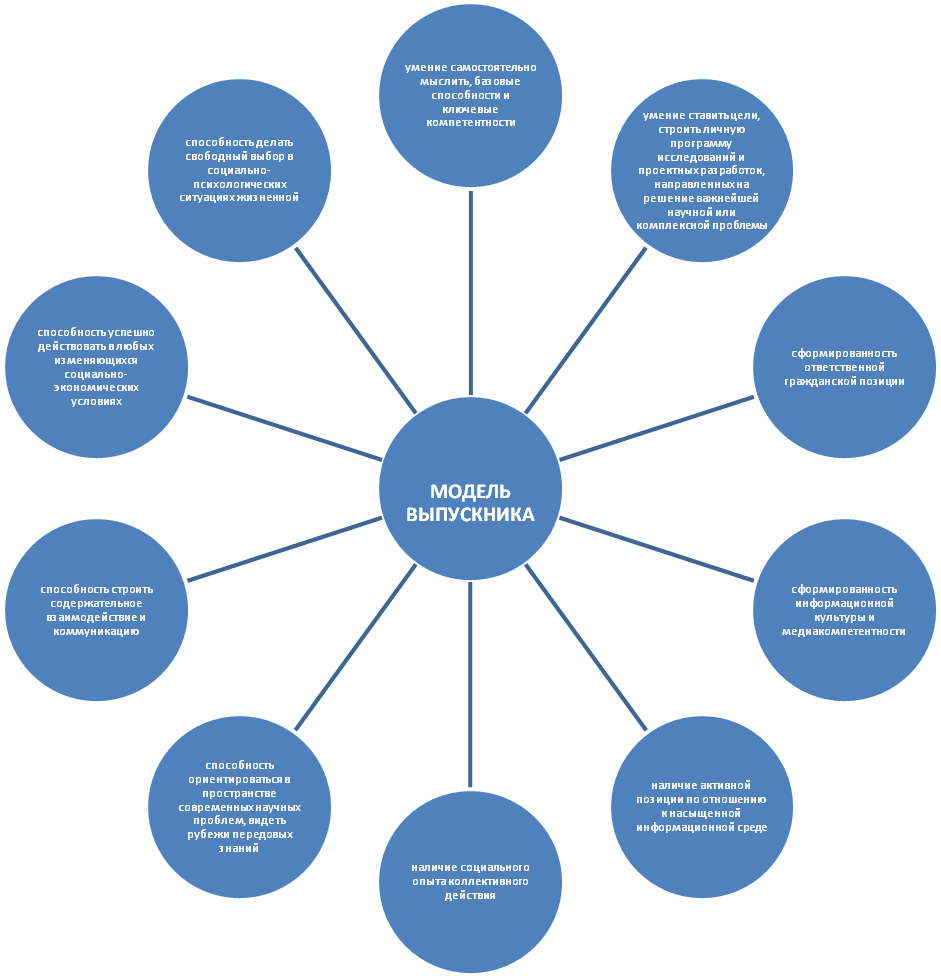 X.  Содержание и формы воспитательной работы в школеВ концепции духовно-нравственного развития и воспитания личности гражданина России прописаны цели и система задач, направленных на повышение значимости духовно-нравственных ценностей.Так, важнейшей целью современного образования и одной из приоритетных задач общества и государства является воспитание нравственного, ответственного, инициативного и компетентного гражданина России. В новом федеральном государственном образовательном стандарте общего образования процесс образования должен пониматься не только как процесс усвоения системы знаний, умений и компетенций, составляющих инструментальную основу учебной деятельности учащегося, но и как процесс развития личности, принятия духовно-нравственных, социальных, семейных и других ценностей. Это позволяет выделить основные результаты воспитания, выраженные в терминах ключевых воспитательных задач. Их содержание отражает основные направления развития личности: личностная культура; социальная культура; семейная культура.В сфере личностного развития воспитание обучающихся должно обеспечить: - готовность и способность к духовному развитию,	нравственному самосовершенствованию, самооценке, пониманию смысла своей жизни, индивидуально-ответственному поведению;- готовность и способность к реализации творческого потенциала в духовной и предметно-продуктивной деятельности, социальной и профессиональной мобильности на основе моральных норм, непрерывного образования и    универсальной духовно-нравственной установки - «становиться лучше»;- укрепление нравственности, основанной на свободе, воле и духовных отечественных традициях, внутренней установки личности поступать согласно своей совести;- формирование морали как осознанной личностью необходимости определенного поведения, основанного на принятых в обществе представлениях о добре и зле, должном и недопустимом;- развитие совести как нравственного самосознания личности, способности формулировать собственные нравственные обязательства, осуществлять нравственный самоконтроль, требовать от себя выполнение моральных норм, давать нравственную самооценку своим и чужим поступкам;- принятие личностью базовых национальных ценностей, национальных духовных традиции;- готовность и способность выражать и отстаивать свою общественную позицию, критически оценивать собственные намерения, мысли и поступки;- способность к самостоятельным поступкам и действиям, совершаемым на основе морального выбора, принятию ответственности за их результаты, целеустремленность и настойчивость в достижении результата;- трудолюбие, бережливость, жизненный оптимизм, способность к преодолению трудностей;- сознание ценности других людей, ценности человеческой жизни, нетерпимость к действиям и влияниям, представляющим угрозу жизни, физическому и нравственному здоровью, духовной безопасности личности, умение им противостоять;- свободолюбие как способность к сознательному личностному, профессиональному, гражданскому и иному самоопределению и развитию в сочетании с моральной ответственностью личности перед семьей, обществом, Россией, будущими поколениями;- укрепление веры в Россию, чувство личной ответственности за Отечество перед прошлыми, настоящими и будущими поколениями. В сфере общественных отношений духовно-нравственного развития и воспитание обучающихся должно обеспечить:- осознание себя гражданином России на основе принятия общих национальных духовных и нравственных ценностей;- готовность граждан солидарно противостоять внешним и внутренним вызовам;- развитость чувства патриотизма и гражданской солидарности;- заботу о благосостоянии многонационального народа Российской Федерации, поддержание этнического мира и согласия;- осознание безусловной ценности семьи как первоосновы нашей принадлежности к многонациональному народу Российской Федерации, Отечеству;- понимание и поддержание таких нравственных устоев семьи, как любовь, взаимопомощь, уважение к родителям, забота о младших и старших, ответственность за другого человека;- бережное отношение к жизни человека, забота о продолжении рода;- законопослушность и сознательно поддерживаемый гражданами правопорядок;- духовную, культурную и социальную преемственность поколений.   В сфере государственных отношений духовно-нравственное развитие и воспитание обучающихся должно содействовать:- формированию мотивации к активному и ответственному участию в общественной жизни, формировании власти и участию в государственных делах;- укреплению и совершенствованию демократического федерального правового государства с республиканской формой управления;- повышению доверия к государственным институтам со стороны граждан и общественных организаций;- повышению эффективности усилий государства, направленных на модернизацию страны;- укреплению национальной безопасности.Духовно-нравственное развитие гражданина России в рамках общего образования осуществляется в педагогически организованном процессе осознанного восприятия и принятия обучающимся ценностей:•	семейной жизни;•	культурно-регионального сообщества;•	культуры своего народа, компонентом которой может быть система ценностей традиционных российских религий;•	российской гражданской нации;•	мирового сообщества.В соответствии с основными задачами  развития школы Программой предусмотрена реализация взаимосвязанных подпрограмм, среди которых можно выделить следующие подпрограммы:                                                            1. Подпрограмма «Мы – россияне» (гражданско-патриотическое воспитание)Цель: воспитание патриотов России, граждан правового демократического государства, обладающих чувством национальной гордости, гражданского достоинства, любви к Отечеству, своему народу.Задачи:формировать осознанное отношение к Отечеству, его прошлому, настоящему и будущему на основе исторических ценностей и роли России в судьбах мира; воспитывать стремление к усвоению правовых знаний, соблюдению Конституции РФ,  выполнению Устава школы, правил для учащихся, правил дорожного движения, правил общественного правопорядка, непримиримое отношение к нарушениям закона и антиобщественным поступкам;развивать гражданственность и национальное самосознание учащихся;создать условия для реализации каждым учащимся собственной гражданской позиции через деятельность органов ученического самоуправления;развивать и углублять знания об истории и культуре родного края, узнавать историю и традиции своей семьи, своего народа, становиться их продолжателем;формировать  на основе действующего законодательства неприятиелюбых проявлений дискриминации, насилия, расизма и экстремизма на национальной и конфессиональной почве.                                 Предполагаемый результат: сформировано ценностное отношение к России, своему народу, краю, государственной символике, законам РФ, родному языку, народным традициям, старшему поколению; учащиеся имеют представления об институтах гражданского общества, о государственном устройстве и структуре российского общества, о традициях и культурном достоянии своего края, о примерах исполнения гражданского и патриотического долга; учащиеся имеют опыт ролевого взаимодействия и реализации гражданской, патриотической позиции;учащиеся имеют опыт социальной и межкультурной коммуникации;препятствование созданию и деятельности националистических экстремистских молодежных         группировок;учащиеся имеют представления о правах и обязанностях человека, гражданина, семьянина, товарища.Виды и формы воспитательных мероприятий:- беседа, экскурсия - классный час - туристическая деятельность, краеведческая работа - просмотр кинофильмов - путешествия по историческим и памятным местам.- сюжетно-ролевые игры гражданского и историко-патриотического содержания - творческие конкурсы, фестивали, праздники, спортивные соревнования - изучение вариативных учебных дисциплин;- участие в социальных проектах и мероприятиях, проводимых детским объединением  - встречи с ветеранами и военнослужащимиМероприятия 2014-2015 уч.года см. Приложение 1. 2. Подпрограмма «Творить добро» (воспитание нравственных чувств и этического сознания)Цель: воспитание доброты, чуткости, сострадания, сопереживания, терпимости, доброжелательности, заботы и милосердия как основных черт русского характера. Задачи:развитие детской инициативы по оказанию помощи людям, нуждающимся в их заботе и внимании, организация и развитие волонтерской деятельности;развитие коммуникативной, социокультурной компетенции; воспитание уважительного отношения к старшему поколению, к своим родным и близким, истории своей семьи, рода;создание условий для обучения детей и родителей традиционному общению в системе семейных отношений, формирование стремления к взаимоуважению и взаимопониманию;формирование социальной активности личности учащихся,  организация подшефной работы учащихся средних и старших классов с учениками начальной школы, включающей в себя проведение мероприятий и помощь учителям в организационной работе.сформировать  представления о религиозной картине мира, роли традиционных религий в развитии Российского государства, в истории и культуре нашей страны;Предполагаемый результат: учащиеся имеют представления о моральных нормах и правилах нравственного поведения, в т.ч. об этических нормах взаимоотношений в семье, между поколениями, этносами, носителями разных убеждений, представителями социальных групп;учащиеся имеют нравственно-этический опыт взаимодействия с людьми разного возраста;учащиеся уважительно  относятся к традиционным религиям;учащиеся неравнодушны к жизненным проблемам других людей, умеют сочувствовать человеку, находящемуся в трудной ситуации;формируется способность эмоционально реагировать на негативные проявления в обществе, анализировать нравственную сторону своих поступков и поступков других людей;Виды и формы воспитательных мероприятий:беседа, экскурсии, заочные путешествия  театральные постановки, литературно-музыкальные композиции  художественные выставки, уроки этики  встречи с религиозными деятелями просмотр учебных фильмов праздники, коллективные игры акции благотворительности, милосердия творческие проекты, презентацииМероприятия 2014-2015 уч.года см. Приложение 2. 3.  Подпрограмма «Ступеньки творчества» (художественно-эстетическое воспитание)Цель: организация свободного времени учащихся в соответствии с их интересами и потребностями, реализация их творческих способностей. Задачи:воспитывать эстетическое восприятие к отечественной и мировой культуре, произведениям искусства и литературы, бережное отношение к памятникам культуры и искусства, народного творчества; расширять знания, умения и навыки в различных видах художественного творчества, прикладного искусства;создать условия для выявления и развития у учащихся творческих способностей, их творческой самореализации;создать условия для формирования художественного вкуса, стремления к красоте во всех проявлениях жизни, продолжить работу по приобщению учащихся к духовным ценностям;развитие сотрудничества с учреждениями дополнительного образования детей, учреждениями культуры и спорта;создать условия для снятия психологических барьеров, стрессов у длительно болеющих детей и детей с ограниченными возможностями здоровья;создать условия для формирования положительных эмоций, благоприятного психологического климата в процессе досуговой деятельности.Предполагаемый результат:  учащиеся имеют представления об эстетических и художественных ценностях отечественной культуры;учащиеся имеют опыт эмоционального постижения народного творчества, этнокультурных традиций, фольклора народов России;у учащихся есть опыт эстетических переживаний, отношения к окружающему миру и самому себе;самореализации в различных видах творческой деятельности;учащиеся мотивированы к реализации эстетических ценностей в образовательном учреждении и семье.Виды и формы воспитательных мероприятий:предметные уроки беседа, просмотр учебных фильмов посещение конкурсов и фестивалей исполнителей народной музыки, художественных мастерских, ярмарок, фестивалей народного творчества, тематических выставок проведение выставок  художественного творчества, музыкальных вечеровучастие в художественном оформлении помещенийМероприятия 2014-2015 уч.года см. Приложение 3. 4. Подпрограмма «Здоровье и безопасность» (формирование ценностного отношения к здоровью и здоровому образу жизни) Цель: сохранение и укрепление здоровья детей младшего, среднего, старшего школьного возраста, формирование у детей и их родителей ответственного отношения к здоровому образу жизни.  Задачи:воспитывать стремление к физическому совершенству как неотъемлемой части гармонического развития личности – активное отношение к укреплению своего здоровья как подготовке к высокопроизводительному труду и защите Родины;  поощрять соблюдение режима дня, регулярных занятий физической культурой, стремление к постоянным занятиям избранными видами спорта; формировать потребность в выполнении правил личной и общественной гигиены и санитарии;воспитывать стремление к активной общественно-полезной деятельности в оборонно-массовых и санитарно-гигиенических организациях;создать условия для укрепления здоровья детей средствами физической культуры, спорта и туризма;создать условия для пропаганды здорового образа жизни  (программно-методическое обеспечение, подготовленность кадров).Предполагаемый результат:у учащихся сформировано ценностное отношение к своему здоровью, здоровью близких и окружающих людей;учащиеся имеют элементарные представления о важности морали и нравственности в сохранении здоровья человека;учащиеся имеют личный опыт здоровьесберегающей деятельности;учащиеся имеют представления о роли физической культуры и спорта для здоровья человека, его образования, труда и творчества;учащиеся знают о возможном негативном влиянии компьютерных игр, телевидения, рекламы на здоровье человека.Виды и формы воспитательных мероприятий:беседа, просмотр учебных фильмов  встречи со спортсменами, тренерами, представителями профессий прогулки на природе для укрепления своего здоровья урок  физической культуры спортивные секции подвижные игры туристические походы спортивные соревнования игровые и тренинговые программы в системе взаимодействия образовательных и медицинских учрежденийМероприятия 2014-2015 уч.года см. Приложение 4. 5. Подпрограмма «Мир без границ» (экскурсионно-образовательная деятельность)Цель: сформировать  сопричастное  отношение учащихся  к  современной  жизни  нашей  страны,  побудить  к  профессиональному  выбору,  познакомить  с  художественной,  духовной,  образовательной,  просветительской  жизнью  России.  Задачи:Развитие эмоционально-чувственной сферы учащихся.Повышение их образовательного уровня.Повышение культурного уровня учащихся.Воспитание патриотических чувств к Отечеству.Расширение и развитие общего кругозора  учащихся.Показать, что люди являются лицом города, страны, творцами его внутренней и внешней жизни.Привить навыки исследовательской и практической работы по сбору и систематизации материалов об изучаемом объекте.Формирование потребности саморазвитияПредполагаемый результат:Экскурсионно-образовательная деятельность в учебном процессе средней школы рассматривается как важный инструмент формирования следующих способностей учащегося:Разбираться в ключевых проблемах современной жизни: исторических, экологических, политических, межкультурного взаимодействия и иных. Ориентироваться в мире духовных ценностей, отражающих разные культуры и мировоззрения.Социально адаптироваться к жизни в современном мире, уметь реализовать себя в определенных социальных ролях.Решать проблемы профессионального выбора, включая подготовку к дальнейшему обучению в учебных заведениях системы профессионального образования.Виды и формы воспитательных мероприятий:экскурсии на художественные производства, к памятникам зодчества и на объекты современной архитектуры, ландшафтного дизайна и парковых ансамблей; посещение музеев, выставок;посещение театров;Рекомендации для проведения экскурсий см. Приложение 5.Тематика экскурсий для 5-6 кл.Тематика экскурсий для 7-8 кл. 6. Подпрограмма «Одаренные дети» (организация исследовательской и творческой деятельности учащихся)Цель: формирование ценностного отношения к знаниям, создание благоприятной образовательной среды для реализации творческого потенциала учеников, повышение интеллектуальной комфортности и усиление мотивации учебных целей, развитие стремления к постоянному самообразованию и саморазвитию.Задачи:Определить круг реальных учебных возможностей ученика, его ближайшую зону развития.Создать условия для продвижения учащихся в интеллектуальном развитии обучение самостоятельному поиску информации, ее творческой переработке;Формировать культуру интеллектуального развития и самосовершенствования,  развитие умений грамотно обобщать материал в виде сообщений, проектов, исследовательских работ.Формировать культуру мыслительной деятельности, познавательную активность на основе технологий личностно-ориентированного обучения и воспитания в системе урочно-внеурочной деятельности. Осуществление социально-психологической и педагогической  поддержки учащихся с высоким уровнем интеллектуального развития. Привитие интереса к новому, неизвестному, любви к чтению. Работа над умением развивать память, размышлять, доказывать, опровергать, отстаивать свою точку зрения. Воспитание самостоятельности, старательности, аккуратности в выполнении каждого учебного задания.Предполагаемый результат: расширение кругозора учащихся, развитие у них любознательности, формирование потребности в самообразовании и интеллектуальном развитии.Виды и формы воспитательных мероприятий:проектная деятельность в рамках углубленного изучения предмета, предпрофильного и профильного образования;участие в интеллектуальных играх;участие во Всероссийской олимпиаде школьников и олимпиадах школьниках, входящих в перечень Российского совета олимпиад школьников; участие в областной Научно-практической конференции «Шаг в будущее» и городском конкурсе рефератов;участие в интернет-конкурсах и интернет-олимпиадах;проведение Дня науки, предметных недель, тематических классных часов.Мероприятия 2014-2015 уч.года см. Приложение 6. 7. Подпрограмма «Родная школа» (развитие ученического самоуправления) Цель: создать условия для демократизации жизни школьного коллектива, развития индивидуальных творческих способностей личности ребенка, формирования человека с высоким самосознанием, обладающего активной жизненной позицией и готового к участию в управлении обществом. Задачи:Создание системы самоуправления как воспитывающей среды школы, обеспечивающей социализацию каждого ребенка.Организация всех видов коллективной, групповой и индивидуальной деятельности.Развитие и укрепление органов ученического самоуправления, привлечение учащихся к активному участию в жизнедеятельности школьного коллектива.Предполагаемый результат: учащиеся  должны научиться жить в коллективе, стать активнее, сплоченнее, дружнее, проявлять инициативу, должны испытывать чувство ответственности за порученное дело.Виды и формы воспитательных мероприятий:добровольческая деятельность (участие в благотворительных акциях, мероприятиях, организация трудовых десантов и т.д.);досуговая деятельность (организация и проведение мероприятий культурно досуговой направленности, таких как праздники, концерты и т.д.)образовательная (просветительская) деятельность (подготовка презентаций для проведения классных часов и шкоьных мероприятий)разработка и ознакомление участников ученического самоуправления с нормативными документами, регулирующими их деятельность. информационная деятельность (освещение школьной жизни в школьных средствах массовой информации, ведущих свою деятельность на принципах самоуправления)представительская деятельность (участие представителей ученического самоуправления в управляющем совете, а так же представление мнения учащихся перед педагогами, родительской общественностью, администрацией и социальными партнерами)
Мероприятия 2014-2015 уч.года см. Приложение 7. 8.  Подпрограмма «Природа и мы» (экологическое воспитание) Цель: обеспечить свободное осмысление обучающимися природы не как объекта научного исследования (это производится в процессе обучения), а как объекта, в котором обитает жизнь самых разных форм и в том числе, жизнь человека.Задачи:создать условия для формирования уважительного отношения к жизни и ко всему живому;заботиться о природе: беречь, защищать и приумножать ее;создать условия для понимания взаимосвязей между человеком, обществом и природой;создать условия для формирования эстетического отношения школьников к окружающей среде и труду как источнику радости и творчества людей.Предполагаемый результат: учащиеся имеют опыт эстетического, эмоционально-нравственного отношения к природе;учащиеся имеют  знания о традициях нравственно-этического отношения к природе в культуре народов России, нормах экологической этики;у учащихся есть опыт участия в природоохранной деятельности в школе, на пришкольном участке, по месту жительства;у учащихся есть личный опыт участия в экологических инициативах, проектах.Виды и формы воспитательных мероприятий:предметные уроки  беседа, просмотр учебных фильмов экскурсий, прогулок, туристических походов и путешествий по родному краю, экологические акции, десанты, коллективные природоохранные проекты участие в деятельности детско-юношеских общественных экологических организаций волонтерская деятельность Мероприятия 2014-2015 уч.года см. Приложение 8. 9.  Подпрограмма «На пути к будущему» (профориентационная работа)Цель:  содействие актуализации процессов и механизмов профессионального самоопределения учащихся и обогащение их знаний, умений и навыков в выборе жизненного и профессионального пути.Задачи: Формирование у школьников положительного отношения к себе, уверенности в своих способностях применительно к реализации себя в будущей профессии.Ознакомление учащихся со спецификой профессиональной деятельности и новыми формами организации труда в условиях рынка.Привлечение родителей к деятельности в рамках программы.Предполагаемый результат:сформировано ценностное отношение к труду  и творчеству; учащиеся имеют представления о различных профессиях;-учащиеся обладают навыками трудового творческого сотрудничества с людьми разного возраста;учащиеся осознают приоритет  нравственных основ труда, творчества, создания нового; учащиеся имеют  опыт участия в различных видах деятельности;учащиеся мотивированы к самореализации в творчестве, познавательной, общественно полезной деятельностиВиды и формы воспитательных мероприятий:- экскурсии на производственные предприятия, встречи с представителями разных профессий - беседа - презентации «Труд наших родных»,  сюжетно-ролевые экономические игры- праздники труда, ярмарки,  - конкурсы  Мероприятия 2014-2015 уч.года см. Приложение 9. 10.  Подпрограмма «Семья и школа» (социальное партнерство педагогов и родителей)Цель:  установление тесного контакта с родителями, привлечение родителей к активному участию в организации учебно-воспитательного процесса и управлении школой.Задачи:обеспечить открытость школы для родителей, для  формирования адекватного представления родителей о работе школы;создать партнерские отношения формы взаимоотношений с родителями, включающих взаимную ответственность педагогического и родительского коллектива;согласовывать действия родителей и школы по формированию личности ребенка;стремиться к достижению единства в требованиях школы и семьи к детям;стремиться к максимальному развитию воспитательной активности родителей в семье и школе;способствовать педагогическому просвещению родителей.Предполагаемый результат:Создание среды социального партнерства как условий приобретения социального опыта, творческой самореализации обучающихся, родителей и педагогов.Усиление таких характеристик образовательной среды, как открытость, демократичность, мобильность, гибкость, технологичность.Рост образовательных и творческих достижений всех субъектов образовательного процесса.Создание привлекательного в глазах всех субъектов образовательного процесса имиджа школы, подтвержденного результатами социологических исследований.Положительная динамика личностного роста школьников, включая показатели духовно-нравственного развития.Виды и формы воспитательных мероприятий:родительские собрания;родительский лекторий;Дни открытых дверей;индивидуальные консультации;Дни открытых уроков;Совместные субботники по благоустройству территории школы, уборки помещений школыВыставки семейного творчества,Классные часы с участием родителей Совместные соревнования и конкурсы родителей, учащихся, учителей.выпуск информационных буклетовпраздничные концерты для родителей ко  Дню матери, к 23 февраля и 8 марта.Мероприятия 2014-2015 уч.года см. Приложение 10. 11. Подпрограмма «Гармония» (развитие системы дополнительного образования)Цель: создать условия для реализации индивидуальных творческих способностей детей, их личностного роста, обеспечить уровневое развитие детей и активизацию их познавательных интересов, формирование творчески растущей личности, обладающей социально-нравственной устойчивостью, способствовать формированию системы дополнительных знаний, умений и навыков, обеспечить органическое сочетание видов досуга с различными формами образовательной деятельности.Задачи:Развитие системы внеурочной образовательной деятельности школьников и системы дополнительного образования.Моделирование и создание условий для наиболее полной самореализации, самоопределения и самоутверждения личности школьника через систему коллективных творческих дел и мероприятий.Создание условий для развития творческого и интеллектуального потенциала личности учащегося.Организация деятельности, способствующей творческому самовыражению воспитанников, проявлению их неповторимой индивидуальности.Создание условий для побуждения личности воспитанников к самоанализу, самооценке, саморазвитию, самовоспитанию.Развитие опыта неформального общения, взаимодействия, сотрудничества; 
Виды и формы воспитательных мероприятий:Внедрение проектной деятельности учащихся под руководством педагогов во второй половине дня.Привлечение в школу специалистов по дополнительному образованию.Повышение квалификации педагогов дополнительного образования.Поддержка традиций школьных дел и массовых мероприятий, использование разнообразных форм и методов для их реализации.Реализация принципа «участия каждого», предоставляющая все детям равные возможности для участия в воспитательных делах.Организация внутришкольных предметных недель и олимпиад, познавательных и творческих конкурсов, участие в районных, окружных, городских и международных конкурсах разной направленности.Поощрение ведение личных портфолио учащихся и коллективных портфолио классов.Мероприятия 2014-2015 уч.года см. Приложение 11. 12. Подпрограмма «Энтузиасты» (методическая деятельность  классных руководителей)Цель: методическое обеспечение воспитательного процесса, исследование его эффективности, повышение профессионального мастерства педагогов. Задачи: -	повышение теоретического, научно-методического уровня подготовки классных руководителей по вопросам психологии и педагогики воспитательной работы. Организация программно - методического сопровождения организации воспитательной работы в классе, школе, способствующей совершенствованию и повышению эффективности воспитательной работы в школе;-	обеспечение выполнения единых, принципиальных подходов к воспитанию учащихся. информирование о нормативно- правовой базе, регулирующей работу классных руководителей, воспитателей групп продленного дня в рамках модернизации образования и приоритетного национального проекта «Образование»;-	формирование мотивационной сферы педагогов в целях совершенствования профессиональной компетентности;-	обобщение, систематизация и распространение передового педагогического опыта. Вооружение классных руководителей современными воспитательными технологиями и знанием современных форм и методов работы;-	координация планирования, организации и педагогического анализа воспитательных мероприятий в классных коллективах;-	оценивание работы членов объединения, ходатайство перед администрацией школы о поощрении лучших классных руководителей.Предполагаемый результат:  Повышение уровня профессиональной компетентности педагогических кадров, а именно:Совершенствование общепедагогической подготовки.Повышение квалификации в области содержания и методики преподавания воспитания.Вооружение учителя-воспитателя знаниями общей, специальной, возрастной физиологии и гигиены.Совершенствование культурологической и информационной подготовки учителей.Виды и формы мероприятий:Индивидуальные консультации классных руководителей;Конкурсы педагогического мастерства;Мониторинг деятельности классных руководителей;Тематические педсоветы;Семинары;Мастер-классы;Методические сессии;Тренинги;Деловые игры;Методические конференции.Мероприятия 2014-2015 уч.года см. Приложение 12.